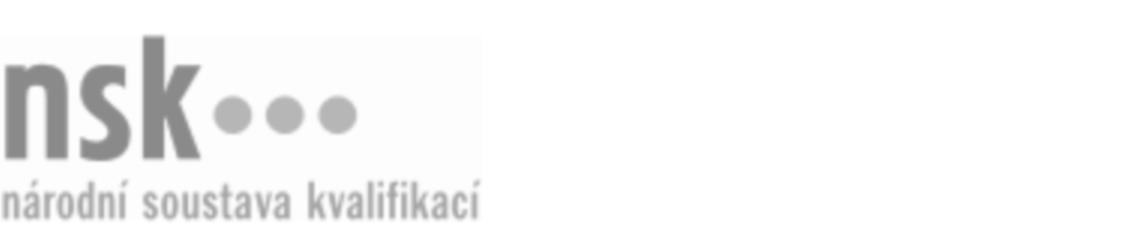 Kvalifikační standardKvalifikační standardKvalifikační standardKvalifikační standardKvalifikační standardKvalifikační standardKvalifikační standardKvalifikační standardPolygrafický technik dispečer / polygrafická technička dispečerka (kód: 34-048-M) Polygrafický technik dispečer / polygrafická technička dispečerka (kód: 34-048-M) Polygrafický technik dispečer / polygrafická technička dispečerka (kód: 34-048-M) Polygrafický technik dispečer / polygrafická technička dispečerka (kód: 34-048-M) Polygrafický technik dispečer / polygrafická technička dispečerka (kód: 34-048-M) Polygrafický technik dispečer / polygrafická technička dispečerka (kód: 34-048-M) Polygrafický technik dispečer / polygrafická technička dispečerka (kód: 34-048-M) Autorizující orgán:Ministerstvo průmyslu a obchoduMinisterstvo průmyslu a obchoduMinisterstvo průmyslu a obchoduMinisterstvo průmyslu a obchoduMinisterstvo průmyslu a obchoduMinisterstvo průmyslu a obchoduMinisterstvo průmyslu a obchoduMinisterstvo průmyslu a obchoduMinisterstvo průmyslu a obchoduMinisterstvo průmyslu a obchoduMinisterstvo průmyslu a obchoduMinisterstvo průmyslu a obchoduSkupina oborů:Polygrafie, zpracování papíru, filmu a fotografie (kód: 34)Polygrafie, zpracování papíru, filmu a fotografie (kód: 34)Polygrafie, zpracování papíru, filmu a fotografie (kód: 34)Polygrafie, zpracování papíru, filmu a fotografie (kód: 34)Polygrafie, zpracování papíru, filmu a fotografie (kód: 34)Polygrafie, zpracování papíru, filmu a fotografie (kód: 34)Týká se povolání:Polygrafický technik řízení výrobyPolygrafický technik řízení výrobyPolygrafický technik řízení výrobyPolygrafický technik řízení výrobyPolygrafický technik řízení výrobyPolygrafický technik řízení výrobyPolygrafický technik řízení výrobyPolygrafický technik řízení výrobyPolygrafický technik řízení výrobyPolygrafický technik řízení výrobyPolygrafický technik řízení výrobyPolygrafický technik řízení výrobyKvalifikační úroveň NSK - EQF:444444Odborná způsobilostOdborná způsobilostOdborná způsobilostOdborná způsobilostOdborná způsobilostOdborná způsobilostOdborná způsobilostNázevNázevNázevNázevNázevÚroveňÚroveňOrientace ve standardizovaných technologických a organizačních procesech v polygrafické výroběOrientace ve standardizovaných technologických a organizačních procesech v polygrafické výroběOrientace ve standardizovaných technologických a organizačních procesech v polygrafické výroběOrientace ve standardizovaných technologických a organizačních procesech v polygrafické výroběOrientace ve standardizovaných technologických a organizačních procesech v polygrafické výrobě44Koordinace průběhu a vazeb výrobních činností v polygrafické výroběKoordinace průběhu a vazeb výrobních činností v polygrafické výroběKoordinace průběhu a vazeb výrobních činností v polygrafické výroběKoordinace průběhu a vazeb výrobních činností v polygrafické výroběKoordinace průběhu a vazeb výrobních činností v polygrafické výrobě44Určování optimálního využívání výrobních a pracovních kapacit na pracovištích polygrafické výrobyUrčování optimálního využívání výrobních a pracovních kapacit na pracovištích polygrafické výrobyUrčování optimálního využívání výrobních a pracovních kapacit na pracovištích polygrafické výrobyUrčování optimálního využívání výrobních a pracovních kapacit na pracovištích polygrafické výrobyUrčování optimálního využívání výrobních a pracovních kapacit na pracovištích polygrafické výroby44Operativní řešení organizačních a provozních problémů v polygrafické výroběOperativní řešení organizačních a provozních problémů v polygrafické výroběOperativní řešení organizačních a provozních problémů v polygrafické výroběOperativní řešení organizačních a provozních problémů v polygrafické výroběOperativní řešení organizačních a provozních problémů v polygrafické výrobě44Sestavování operativních plánů polygrafické výrobySestavování operativních plánů polygrafické výrobySestavování operativních plánů polygrafické výrobySestavování operativních plánů polygrafické výrobySestavování operativních plánů polygrafické výroby44Dispečerské řízení polygrafické výrobyDispečerské řízení polygrafické výrobyDispečerské řízení polygrafické výrobyDispečerské řízení polygrafické výrobyDispečerské řízení polygrafické výroby44Vedení provozní dokumentace polygrafické výrobyVedení provozní dokumentace polygrafické výrobyVedení provozní dokumentace polygrafické výrobyVedení provozní dokumentace polygrafické výrobyVedení provozní dokumentace polygrafické výroby44Stanovování výrobních zařízení pro polygrafickou výrobuStanovování výrobních zařízení pro polygrafickou výrobuStanovování výrobních zařízení pro polygrafickou výrobuStanovování výrobních zařízení pro polygrafickou výrobuStanovování výrobních zařízení pro polygrafickou výrobu44Kontrola plnění operativních plánů polygrafické výrobyKontrola plnění operativních plánů polygrafické výrobyKontrola plnění operativních plánů polygrafické výrobyKontrola plnění operativních plánů polygrafické výrobyKontrola plnění operativních plánů polygrafické výroby44Začleňování integrovaného systému řízení jakosti do standardizovaného řízení výrobního procesu a technologických postupůZačleňování integrovaného systému řízení jakosti do standardizovaného řízení výrobního procesu a technologických postupůZačleňování integrovaného systému řízení jakosti do standardizovaného řízení výrobního procesu a technologických postupůZačleňování integrovaného systému řízení jakosti do standardizovaného řízení výrobního procesu a technologických postupůZačleňování integrovaného systému řízení jakosti do standardizovaného řízení výrobního procesu a technologických postupů44Polygrafický technik dispečer / polygrafická technička dispečerka,  28.03.2024 11:45:59Polygrafický technik dispečer / polygrafická technička dispečerka,  28.03.2024 11:45:59Polygrafický technik dispečer / polygrafická technička dispečerka,  28.03.2024 11:45:59Polygrafický technik dispečer / polygrafická technička dispečerka,  28.03.2024 11:45:59Strana 1 z 2Strana 1 z 2Kvalifikační standardKvalifikační standardKvalifikační standardKvalifikační standardKvalifikační standardKvalifikační standardKvalifikační standardKvalifikační standardPlatnost standarduPlatnost standarduPlatnost standarduPlatnost standarduPlatnost standarduPlatnost standarduPlatnost standarduStandard je platný od: 21.10.2022Standard je platný od: 21.10.2022Standard je platný od: 21.10.2022Standard je platný od: 21.10.2022Standard je platný od: 21.10.2022Standard je platný od: 21.10.2022Standard je platný od: 21.10.2022Polygrafický technik dispečer / polygrafická technička dispečerka,  28.03.2024 11:45:59Polygrafický technik dispečer / polygrafická technička dispečerka,  28.03.2024 11:45:59Polygrafický technik dispečer / polygrafická technička dispečerka,  28.03.2024 11:45:59Polygrafický technik dispečer / polygrafická technička dispečerka,  28.03.2024 11:45:59Strana 2 z 2Strana 2 z 2